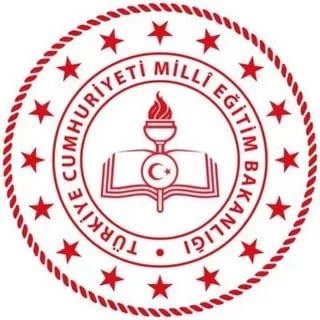 T.C.ERGENE KAYMAKAMLIĞIKARAMEHMET İLKOKULU/ORTAOKULUMÜDÜRLÜĞÜPANDEMİK İNFLUENZA FAALİYET PLANI2019/2020PANDEMİK İNFLUENZA ULUSAL HAZIRLIK PLANININ AMACI VE İÇERİĞİPandemik İnfluenza Ulusal Hazırlık Planı’nın amacı;Kurumumuz bünyesinde bulunan kişi / kişilerin influenza pandemisini tanımalarına, rollerini ve sorumluluklarını yerine getirmek üzere en uygun şekilde hazırlık yapmalarına ve pandemi durumunda koordinasyon içinde hareket etmelerine yardımcı olacak bilgi ve çerçeveyi sağlamaktır.Bu amaçlara yönelik olarak hazırlanan Pandemik İnfluenza Hazırlık Planı’nın hedefleri;Pandemiye karşı hazırlık ve faaliyet planlarının temelini oluşturacak teknik bilgileri sunmak,Pandemiye karşı yapılacak çalışmaların etkinliğini artırmak amacıyla pandemi ortaya çıkmadan önce gerçekleştirilmesi gereken faaliyetleri belirlemek ve önerilerde bulunmak,Bir pandemi sırasında ulusal koordinasyonu, kamu ve özel kuruluşlar arasındaki iş birliğini, kuruluşların rollerini, sorumluluklarını ve yapılması gereken çalışmaları belirlemek,Etkili bir influenza pandemisi cevabı için esas olacak ve gerçekleştirilmesi gereken girişimleri tanımlamak,Pandemi faaliyet planlarının hazırlanmasında sağlık hizmeti sunan kurum ve kuruluşlara yol göstermektir.TOPLU YAŞAM ALANLARI İÇEREN KURUM/KURULUŞLAR İÇİN PANDEMİK İNFLUENZA FAALİYET PLANLARININ HAZIRLANMASIOkullar , yatılı sosyal hizmet kuruluşları, yurtlar, geçici barınma merkezleri, pansiyonlar ve vb. toplu yaşanılan kapalı ortamlarda solunum yolu ile bulaşan hastalıklar daha kolay bulaşmaktadır. Kurumda hizmetin devamlılığı ve personelin ve ikamet eden kişilerin sağlığının korunmasına yönelik planlamaların yapılması gerekmektedir.Toplu yaşam alanı içeren kurum/kuruluşlar tarafından hazırlanacak pandemi faaliyet planı, plan hazırlanırken her toplu yaşam alanı içeren kurum/kuruluşta kurum içi ve kurum dışı koordinasyonun sağlanması amacı ile bir koordinatör belirlenmeli ve pandemi faaliyet planı hazırlama komisyonu oluşturulmalıdır. Planlamanın başlangıcından itibaren sağlık müdürlüğü ile koordinasyon içinde çalışılmalıdır.Pandemi planı hazırlanırken aşağıda yer alan başlıklar ve içeriğine dikkat edilmeli ve planların kontrolünde Toplu Yaşam Alanları İçeren Kurum/Kuruluşlar İçin Pandemik İnfluenza Faaliyet Planları Kontrol Listesi kullanılmalıdır.Mevcut DurumKurum/kuruluş’un mevcut durumları belirtilirken en az aşağıda yer alan başlıklardaki özellikler belirtilmelidir.Personel sayısı,Kurumda ikamet eden kişi sayısı,Kurumda ikamet eden kişilerin yaş grupları ve dağılımı,Kurumda ikamet eden kişilerin kronik hastalıkların dağılımı,Oda sayısı, odalardaki yatak sayısı,Kurumda yatak doluluk oranı,Sağlık hizmeti sunumunun nasıl yapıldığı,Pandemi Dönemine Yönelikler FaaliyetlerKapalı ve kalabalık ortamlarda influenza virüsünün yayılımı hızla olduğundan hastalığın bulaştırıcı olduğu dönemde hastalık belirtileri olan kişilerin bir arada kalmasını sağlamak üzere yaşam alanları belirlenmeli ve bu amaçla ayrılabilecek alanlar belirtilmelidir. Hasta kişilerin izolasyonu amacı ile düzenlenecek bu alanlar için ek yatak ve diğer malzeme ihtiyacı var ise miktarı ve temin yöntemi belirlenmelidir. Eğer kurumda sağlık hizmeti sunulmuyor ise hastalık belirtileri gösteren kişilere sağlık hizmet sunumunun nasıl sağlanacağı sağlık müdürlüğü ile koordineli olarak planlanmalıdır. Kurum/kuruluş içi enfeksiyondan korunma ve kontrol önlemlerine yönelik planlama yapılmalıdır.İletişim Planının YapılmasıKurum/kuruluş içi, dışı ve sağlık müdürlüğü iletişim planı hazırlanmalıdır. Kurum personeli, ikamet eden kişilerin iletişim bilgileri kayıt altına alınmalı ve düzenli aralıklarla güncellenmelidir. Ayrıca İl/ilçede sağlık müdürlükleri başta olmak üzere pandemi döneminde iletişim kurulacak kurumlar belirlenmeli ve iletişim bilgileri alınmalı ve güncellenmelidir.Pandemi Öncesi ve Pandemi Sırasında Eğitimlerin PlanlanmasıMevsimsel influenza, genel enfeksiyondan korunma ve kontrol önlemleri, kişisel hijyen kuralları ve pandemi planı vb. konuları da içerecek şekilde eğitim planlaması yapılmalıdır. Planlama, eğitimin kimin tarafından, hangi aralıklarla verileceğini içermelidir.Pandemi Dönemi İçin Personel İhtiyacının BelirlenmesiOrta şiddetli bir pandemide, kurum/kuruluşta çalışan iş gücünü oluşturan personelin%20’sinin hastalanabileceği ve buna ek olarak bir kısmının da hasta bir yakınına (çocuğu, eşi vb.) bakması gerebileceğinden dolayı işe devamsızlık yapacağı beklenmektedir. Bu durumun personel planlaması yapılırken göz önünde bulundurulması gerekmektedir.Pandemi Döneminde İhtiyaç Duyulacak Tıbbi ve Diğer Malzeme İhtiyacı ve İhtiyacın Teminine Yönelik PlanlamaKurumumuz bünyesinde bulunan kişi / kişiler arasında mevsimsel influenza risk grubunda olanlar belirlenmeli,Sağlık kurumuna başvuran hastalarda bulaşın engellenmesi amacı ile kullanılmak üzere ihtiyaç duyulacak cerrahi maske miktarı belirlenmeli, bu ihtiyaçların karşılanmasına yönelik tedarik planları yapılmalıdır.Enfeksiyondan Korunma ve Kontrol Önlemlerinin BelirlenmesiKurum/kuruluş genelinde özellikle solunum yoluyla bulaşan hastalıklara yönelik enfeksiyondan ve kontrol önlemlerinin artırılması amacıyla semptom gösteren kişilere yönelik maske dağıtımı, hastalık belirtisi gösteren kişilerin ayrı bir alanda takibi ve izolasyonu vb. planlanmalıdır.Pandemi Faaliyet Planlarının Tatbikatının YapılmasıToplu yaşam alanı içeren kurum/kuruluşlarda pandemi faaliyet planı uygunluğunun ve işlerliğinin değerlendirilmesi amacı ile sağlık müdürlüğü ile birlikte tatbikat yapılmalı, tatbikat sırasında belirlenen eksikliklerin düzenlenmesine yönelik çalışmalar yürütülmelidir.TOPLU YAŞAM ALANLARI İÇEREN KURUM/KURULUŞLAR İÇİN PANDEMİK İNFLUENZA FAALİYET PLANI KONTROL LİSTESİOkullar, yatılı sosyal hizmet kuruluşları, yurtlar, geçici barınma merkezleri, pansiyonlar vb. toplu yaşanılan kapalı ortamlarda solunum yolu ile bulaşan hastalıklar toplumdan daha fazla risk oluşturmaktadır. Pandemi sürecinin yönetiminde; ne tür olanaklara sahip olunduğu, ne yapılması ve ne zaman yapılması gerektiğinin bilinmesinin cevapları önemlidir. Bu nedenle pandemik influenza için faaliyet planları bulunmalıdır.Toplu yaşam alanları içeren kurum/kuruluşlarda pandemiye hazırlık aşamasında yapılması gerekenlerin kontrolü Tablo 9’da yer alan liste kullanılarak yapılmalıdır.EĞİTİM KURUMLARINDA YAPILACAKLARİnfluenza gibi hava yolu ile bulaşan enfeksiyonların yayılımı kapalı ortamlarda daha kolay olduğu için eğitim kurumlarında hastalığın bulaşmasını engelleyecek önlemlerin alınması, eğitim kurumlarında çalışan tüm personel ve öğrencilerin hijyen kuralları konusunda bilgilendirilmesi gereklidir. Bu önlemlerin alınması için sağlık çalışanları, okul yönetimi ve öğretmenler, veliler ve öğrenciler arasında iş birliği ve eşgüdümün sağlanması büyük önem taşımaktadır.Pandemik influenzanın yol açtığı hastalığın şiddetine göre bireylerdeki hastalığın yaratacağı etkiyi azaltabilmek için pandemi dönemi ve öncesinde alınacak önlemler aşağıda özetlenmiştir:Pandemik influenza, korunma ve kontrol önlemleri konusunda, öğretmen, okul yöneticisi, diğer personel ve öğrencilere/velilere Sağlık Bakanlığı tarafından iletilen bilgiler doğrultusunda bilgilendirme yapılması,Hastalığın bulaşmasını en aza indirmek için önlem (kişisel hijyen, yüzey temizliği) alınması,Çevresel temizlik için Sağlık Bakanlığı tarafından belirlenen sulandırma oranında çamaşır suyu bulundurulması ve kullanılmasına dair planlama yapılması,Kurumdaki öğrenci ve çalışan devamsızlığının takip edilerek devamsızlık ve hasta kişi sayısının günlük olarak bildirilmesi,Ailelere, hasta çocuklarının iyileşene kadar evde kalması ve kalabalık ortamlardan uzak tutulmaları konusunda bilgi verilmesi,Kurumda çalışanların işe gelmemeleri durumunda görevlerin yürütülebilmesi için alternatif planlamaların yapılması,Kişisel koruyucu önlemlerin eğitim kurumlarında görev yapan personel ve öğrenciler tarafından uygulanmasıEğitim kurumlarındaki öğrenci ve çalışanlara yönelik kişisel koruyucu önlemleri anlatan eğitimler düzenlenmelidir. Bu eğitimlerde mevsimsel influenza, IBH belirtileri, hasta kişiden bulaşmanın önlenmesi için yapılacaklar ve pandemik influenza ile ilgili Sağlık Bakanlığı tarafından yayımlanan bilgiler anlatılmalı ve aşağıdaki konulardan bahsedilmelidir.Öksürük ya da hapşırık sırasında ağız mendille kapatılmalı ve bu mendil çöpe atılmalıdır. Mendile ulaşılamadığı durumlarda kol içine hapşırılmalı/öksürülmelidir.Elleri yıkamak influenza ve diğer bulaşıcı hastalıklardan koruyacak en önemli önlemlerdendir. Öksürük, hapşırık sonrası, yemekten önce ve sonra, tuvalet kullanılmışsa, kapı kolu, merdivenlerin trabzanlarına dokunulmuşsa eller  yıkanmalıdır. Eller, su ve sabunla yıkanmalı, su-sabun temin edilemediği durumlarda alkol bazlı el antiseptiği ile temizlenmelidir.Eller yıkandıktan sonra, tek kullanımlık kâğıt havlu ile kurulanıp, musluk bu havlu ile kapatılmalı ve havlu çöp kutusuna atılmalıdır.Mümkün olduğu kadar öğrenciler ellerini, ağızlarına ve gözlerine temas ettirmemelidir.Mümkün olduğu kadar toplu etkinliklerden kaçınılmalı, yapılacaksa etkinlikler açık havada düzenlenmelidir.İnfluenza gibi solunum yolu ile bulaşan hastalıklardan korunmak için öğrencilerin bir arada bulunduğu mekânlarda (derslik, kantin, yemekhane, spor alanları, okul servisleri vb.) aşağıdaki hususlara dikkat edilmesi önem arz etmektedir.Eğitim kurumlarında sınıflar, öğretmen odası ve diğer odalar, hava akımını sağlayacak şekilde sık sık havalandırılmalıdır.Okul ve kreş gibi toplu yaşam alanlarında oyun parkı, oyuncaklar, çocuk karyolası, etajer, sandalye, yemek masası, pencere kenarı, kapı kolu gibi sık temas edilen yerler deterjanlı su ile günlük temizlenmelidir.Sık kullanılan ve canlı influenza virüslerinin bulunabileceği yüzeylerin (kapı kolları, bilgisayar klavyesi, cep telefonu ya da kablolu telefon ahizeleri, televizyon uzaktan kumandaları, sandalye, masa ve sıralar vb. yüzeyler) dezenfeksiyonu için Sağlık Bakanlığı tarafından belirlenen oranda sulandırılmış çamaşır suyu yeterlidir.Temizlik, temiz alandan kirli alana doğru yapılmalıdır.Temizlik malzemeleri her bölüm için ayrı olmalı ve temizlik malzemeleri kendi ambalajlarında ya da etiketlenmiş olarak saklanmalıdır.Temizlik için kullanılan malzemeler ıslak bırakılmamalıdır. Temizlik bitiminde malzemeler uygun şekilde yıkanıp kurutulmalıdır. Temizlik malzemeleri ve paspaslar mutlaka kuru olarak, mümkünse ayrı bir oda/bölmede saklanmalıdır.Temizlik için kullanılacak çamaşır suyunun sulandırılma işlemi günlük olarak yapılmalıdır. Temizlik için hazırlanan bu su, fazla kirlendiğinde veya bir bölümden başka bir bölüme geçerken değiştirilmelidir.Zemin ve koridorlar günlük olarak ve/veya kirlendikçe paspaslanmalı, ardından kurulanmalıdır.Lavabo temizliği: Lavabo ve etrafı günlük ve görünür kirlenme oldukça su ve deterjan ile temizlenmeli, çamaşır suyuyla dezenfekte edilmelidir.Pandemi sırasında eğitim ve öğretime ara verilmesiPandemi sırasında eğitim kurumlarında pek çok hafif vaka ile karşılaşılabilir. Bu hafif vakalar gözden kaçabilir ve yeterli korunma ve kontrol önlemleri alınamayabilir. Bu durum hastalığın yayılımında önemlidir ve çocukların evlerindeki bireylere bulaştırma olasılığını artırmaktadır. Eğitim kurumlarında eğitim ve öğretime ara verilmesi; eğitim kurumlarındaki öğrenciler ve yöneticiler dâhil tüm personelin eğitim kurumundaki faaliyetlerini geçici süre durdurularak herkesin evlerine gönderilmesidir. Bu karar verilirken yerel sağlık yönetimi bölgedeki hastalık görülme durumuna göre Sağlık Bakanlığı’na danışarak mülki amire öneride bulunur.Eğitim ve öğretime ara verme kararı alınmadan önce aşağıdaki soruların da yanıtlanması gerekmektedir:Öğrencilerde ya da eğitim kurumunda çalışanlarda vaka saptanmış mıdır?Okula yakın bir başka okulda salgın saptanmış mıdır?Eğitim ve öğretime yeniden başlanmasında göz önüne alınacak kriter ya da durum olarak saptanan belirleyici ne olacaktır?Eğitim ve öğretime ara verme süresi ne kadar olacaktır?Eğitim ve öğretime ara verildiği sürece eğitimin devamı için ne tür önlemler alınacaktır?Ailelerle ve öğretmenlerle eğitim ve öğretime ara verme sonrası iletişim nasıl sağlanacaktır?Eğitim ve öğretime ara verilen eğitim kurumlarının öğrencilerinin sosyal aktiviteleri için yapılandırılmış bir program mevcut mudur?İnfluenza benzeri hastalık vakalarının saptanması ve bildirimiAileler IBH belirtisi olan çocukları eğitim kurumuna göndermemeli ve bu durumdan eğitim kurumu yönetimini haberdar etmelidir. Benzer şekilde öğretmenleri tarafından öğrenciler değerlendirilmeli ve hastalık belirtisi gösteren öğrencilerin eve gitmeleri sağlanmalıdır. Eve gidene kadar öğrencilerin varsa eğitim kurumunun sağlık hizmetleri verilen bölümünde, yoksa diğer kişilerle temasını önleyecek şekilde ayrılmış bir odada gözlem altında tutulması uygun olacaktır. Öğrencilerin eve dönerken toplu ulaşım aracı ya da öğrenci servisini kullanma zorunluluğu olması durumunda öğrencilerin ağız ve burnunun cerrahi maske ya da temiz bir mendille kapatılması uygun olacaktır. Bu durumun okul yönetimine bildirilmesi, hastalığın eğitim kurumundaki durumunun değerlendirilmesi yönünden çok önemlidir.Okul yönetimi, olası influenza vakasına ait öğrenci devamsızlıklarını günlük olarak bildirmelidir. Devamsızlık bilgilerinin kurumlar arası veri akışı yayımlanacak prosedürlere göre yapılacaktır.Hastalık nedeni ile eğitim kurumlarınca öğrenci ve personel devamsızlıklarının takip edilebilmesi için çocukları eğitim kurumuna devam etmeyen velilerin devamsızlık nedenlerini günlük olarak eğitim kurumuna bildirmeleri gerekmektedir. Bunun yanı sıra hastalığı nedeni ile rapor alarak devamsızlık yapan öğrencilerin de kayıt altına alınması gereklidir. Bu bilgiler okul müdürü tarafından görevlendirilecek bir müdür yardımcısı ya da bir öğretmen tarafından izlenmeli ve devamsızlık yapan öğrenciler ve personel, öğrencilerin sınıflara göre dağılımı ve günlük olarak bildirilmelidir.İnfluenza benzeri hastalık belirtileri gösteren vakaların iyileşme süreçlerini evde geçirmeleriHasta kişilerin 7-10 gün içerisinde iyileşmesi beklenmektedir. Ancak bu süre bazı durumlarda uzayabilmektedir. İnfluenza benzeri hastalık nedeniyle eve gönderilen öğrenci ya da personelin hastalık belirtileri geçene ve kendini günlük faaliyetlerini yapabilecek kadar iyi hissedene dek eğitim kurumuna gelmemesi ve risk grubunda olan kişilerin sağlık kuruluşlarına başvurmalarının sağlanması tavsiye edilmelidir. İstirahat hem daha kısa sürede iyileşmeyi sağlar hem de hastalığın diğer çocuklara bulaşmasını engeller. Bu dönemde hasta kişilerin mümkün olduğu kadar dışarı çıkmamaları ve kalabalık ortamlardan (sinema, konser, toplu taşıma araçları gibi) uzak tutulmaları konusunda bilgi verilmesi gerekmektedir.ENFEKSİYON KONTROLÜ İÇİN ALINACAK ÖNLEMLEREnfeksiyon kontrolünde, pandemi döneminden bağımsız olarak, her zaman, enfeksiyondan korunmaya yönelik toplumun farkındalığını artırmak ana amaç olmalıdır.El hijyeni, sağlık bakım uygulamalarında bulaşıcı ajanların geçişini azaltmak için en önemli uygulamadır. Eğer ellerde gözle görülür kirlenme varsa veya solunum salgılarına maruz kalınmışsa, alkol bazlı el antiseptiklerinin etkinliği kısıtlı olacağından, eller su ve sabunla yıkanmalı ve kurulanmalıdır. Kurulama için tek kullanımlık kâğıt havlular kullanılmalı ve ayakla çalışan kapaklı çöp kutularına atılmalıdır.İnfluenzanın bulaşmasında esas yol öksürme, hapşırma esnasında solunum yollarından çıkan damlacıkların inhalasyonudur. Ellerin, göz ve burun mukozasından uzak tutulması hastalığın yayılmasını önleyecektir. Öksürürken, hapşırırken veya burun temizlerken, tek kullanımlık mendil ile ağız ve burnun kapatılması ya da kol içine hapşırılıp öksürülmesi, kullanılmış mendillerin çöp kutusuna atılması, sonrasında ellerin su ve sabunla yıkanması etkili enfeksiyon kontrol önlemleridir.ENFEKSİYON KONTROL ÖNLEMLERİKURUMLARDA ÇALIŞANLARA YÖNELİK ENFEKSİYON KONTROLÜTopluma yönelik enfeksiyon kontrolünde, pandemi döneminden bağımsız olarak, her zaman, enfeksiyondan korunmaya yönelik toplumun farkındalığını artırmak ana amaç olmalıdır.Enfeksiyon kontrolünde el hijyeni ve solunum salgılarına temasın engellenmesi esastır.El hijyeni, sağlık bakım uygulamalarında bulaşıcı ajanların geçişini azaltmak için en önemli uygulamadırEl hijyeni terimi suyla sabunla yıkama, ardından kurulama veya alkol bazlı el antiseptiklerinin kullanımını içerir.Eğer ellerde gözle görülür kirlenme varsa veya solunum salgılarına maruz kalınmışsa, alkol bazlı el antiseptiklerinin etkinliği kısıtlı olacağından, eller su ve sabunla yıkanmalı ve kurulanmalıdır.Kurulama için tek kullanımlık kâğıt havlular kullanılmalı ve ayakla çalışan kapaklı çöp kutularına atılmalıdır.İnfluenzanın bulaşmasında esas yol öksürme, hapşırma esnasında solunum yollarından çıkan damlacıkların inhalasyonudur.Ellerin, göz ve burun mukozasından uzak tutulması hastalığın yayılmasını önleyecektir.Öksürürken, hapşırırken veya burun temizlerken, tek kullanımlık mendil ile ağız ve burnun kapatılması ya da kol içine hapşırılıp öksürülmesi, kullanılmış mendillerin çöp kutusuna atılması, sonrasında ellerin su ve sabunla yıkanması etkili enfeksiyon kontrol önlemleridir.PANDEMİ ÖNCESİ DÖNEMAna amaç, sık el yıkama alışkanlığı kazandırmak ve damlacık yayılımını engelleyecek şekilde ağız ve burnun kapatılmasını öğretmek olmalıdır.Potansiyel hastalığın bulaşmasınıengellemek için aşağıdaki hijyen kuralları konusunda bilgi düzeyini artırıcı eğitim faaliyetleri yapılmalıdır.Öksürürken, hapşırırken ve burnunu temizlerken tek kullanımlık mendiller ile ağzı ve burnu kapatmak ya da kol içine hapşırıp öksürmek,Kullanılmış mendilleri en yakın çöp kutusuna atmak,Öksürdükten, hapşırdıktan, mendil kullandıktan sonra, solunum salgılarıyla ve kirli yüzeylerle temas ettikten sonra elleri yıkamak,Elleri yıkamadan göz ve burun mukozasına temastan kaçınmak.Doğru el yıkama tekniğini ve enfeksiyon kontrol önlemlerini anlatan posterler,çıkartmalar dikkat çekmek için görünür yerlere (toplu taşıma araçları, hastane girişleri, eğitim kurumları, AVM vb.) asılmalıdır. Sosyal iletişim araçları kullanılarak sürekli bilgilendirme yapılmalı, mümkünse kamu spotları yayınlanmalıdırHastalık yayılımını azaltmak amacıyla semptomlar kaybolana kadar hasta kişilerin kalabalık ortamlara girmemesi ve evde istirahat etmesi teşvik edilmelidirMevsimsel influenza aşısı konusunda bilgilendirme çalışmaları yapılmalı, risk gruplarının mevsimsel influenza aşısını yaptırması teşvik edilmelidir.KİŞİSEL KORUYUCU ÖNLEMLERİNEĞİTİM KURUMLARINDA GÖREV YAPAN PERSONEL VE ÖĞRENCİLER TARAFINDAN UYGULANMASIEğitim kurumlarındaki öğrenci ve çalışanlara yönelik kişisel koruyucu önlemleri anlatan eğitimler düzenlenmelidir.Bu eğitimlerde mevsimsel influenza, IBH belirtileri, hasta kişiden bulaşmanın önlenmesi için yapılacaklar ve pandemikinfluenza ile ilgili Sağlık Bakanlığı tarafından yayımlanan bilgiler anlatılmalı ve aşağıdaki konulardan bahsedilmelidir;Öksürük ya da hapşırık sırasında ağız mendille kapatılmalı ve bu mendil çöpe atılmalıdır. Mendile ulaşılamadığı durumlarda kol içine hapşırılmalı/öksürülmelidir.Elleri yıkamak influenza ve diğer bulaşıcı hastalıklardan koruyacak en önemli önlemlerdendir.Öksürük, hapşırık sonrası, yemekten önce ve sonra, tuvalet kullanılmışsa, kapı kolu, merdivenlerin trabzanlarına dokunulmuşsa eller yıkanmalıdır.	Eller, su ve sabunla yıkanmalı, su-sabun temin edilemediği durumlarda alkol bazlı el antiseptiği ile temizlenmelidir.Eller yıkandıktan sonra, tek kullanımlık kâğıt havlu ile kurulanıp, musluk bu havlu ile kapatılmalı ve havlu çöp kutusuna atılmalıdır.Mümkün olduğu kadar öğrenciler ellerini, ağızlarına ve gözlerine temas ettirmemelidir.Mümkün olduğu kadar toplu etkinliklerden kaçınılmalı, yapılacaksa etkinlikler açık havada düzenlenmelidir.ENFEKSİYON KONTROLÜ İÇİN ÖNLEMLER VE EĞİTİM KURUMUNDA ALINACAK TEMİZLİK ÖNLEMLERİİnfluenza virüsleri yüzeylerde uzun süre aktif kalabilirler. Ancak temizlik uygulamalarını takiben hızla yok olurlar.Öğrencilerin çok fazla temas ettikleri yüzeylerle (kapı kolları, tuvalet kapıları, lavabo muslukları, bilgisayar klavye ve fareleri, servis kapı kolları ve oturma yerlerinde tutunmaya yarayan kollar vb.) bulaşma gerçekleşebilir.Yemek servisi yapılan eğitim kurumlarında bu yüzeylere sandalyelerin üst kısımları, yemek masaları, turnike kolları da eklenebilir.Bu yüzeylerin günde en az iki kez temizlenmesi hastalığın bulaşmasını önleyici etki gösterecektir.Temizlik yapan kişinin bu işleri yaparken eldiven giymesi gerekmektedir.Eğitim kurumlarında özellikle pandemi dönemlerinde temizliğin sağlanması hastalığın bulaşmasının engellenmesinde önemli rol oynayacağı için her eğitim kurumundatemizliği yapacak personel temin edilmeli ve bu personelin sürekliliği sağlanmalı ve buna yönelik planlamalar yapılmalıdır.İnfluenza gibi solunum yolu ile bulaşan hastalıklardan korunmak için öğrencilerin bir arada bulunduğu mekânlarda (derslik, kantin, yemekhane, spor alanları, okul servisleri vb.) aşağıdaki hususlara dikkat edilmesi önem arz etmektedir.Eğitim kurumlarında sınıflar, öğretmen odası ve diğer odalar, hava akımını sağlayacak şekilde sık sık havalandırılmalıdır.Okul ve kreş gibi toplu yaşam alanlarında oyun parkı, oyuncaklar, çocuk karyolası, etajer, sandalye, yemek masası, pencere kenarı, kapı kolu gibi sık temas edilen yerler deterjanlı su ile günlük temizlenmelidir.Sık kullanılan ve canlı influenza virüslerinin bulunabileceği yüzeylerin (kapı kolları, bilgisayar klavyesi, cep telefonu ya da kablolu telefon ahizeleri, televizyon uzaktan kumandaları, sandalye, masa ve sıralar vb. yüzeyler) dezenfeksiyonu için Sağlık Bakanlığı tarafından belirlenen oranda sulandırılmış çamaşır suyu yeterlidir.Temizlik, temiz alandan kirli alana doğru yapılmalıdır.Temizlik malzemeleri her bölüm için ayrı olmalı ve temizlik malzemeleri kendi ambalajlarında ya da etiketlenmiş olarak saklanmalıdır.Temizlik için kullanılan malzemeler ıslak bırakılmamalıdır. Temizlik bitiminde malzemeler uygun şekilde yıkanıp kurutulmalıdır. Temizlik malzemeleri ve paspaslar mutlaka kuru olarak, mümkünse ayrı bir oda/bölmede saklanmalıdır.Temizlik için kullanılacak çamaşır suyunun sulandırılma işlemi günlük olarak yapılmalıdır. Temizlik için hazırlanan bu su, fazla kirlendiğinde veya bir  bölümden başka bir bölüme geçerken değiştirilmelidir.Zemin ve koridorlar günlük olarak ve/veya kirlendikçe paspaslanmalı, ardından kurulanmalıdır.Lavabo temizliği: Lavabo ve etrafı günlük ve görünür kirlenme oldukça su ve deterjan ile temizlenmeli, çamaşır suyuyla dezenfekte edilmelidir.PANDEMİ DÖNEMİPandemi öncesi dönemde önerilen enfeksiyon korunma ve kontrol önlemlerine ek olarak; Pandemi ve korunma ve kontrol önlemleri konusunda sosyal iletişim araçları kullanılarak daha fazla bilgilendirme yapılmalıdır. Bilgi kirliliğinden kaçınılmalıdır.Hasta kişilerin bulaştırıcılığı geçene kadar kapalı alanlarda cerrahi maske kullanımının teşvik edilmesi sağlanmalıdır. Pandemi döneminde hasta ve sağlıklı kişilere (özellikle risk grubunda olanlarda) mümkün olduğunca evde kalması ve halka açık alanlardan uzak durması önerilmelidir.Pandemi döneminde hasta ve sağlıklı kişiler; virüsün ve hastalığın yayılımını azaltmak için tokalaşma, sarılma, öpüşme gibi sosyal selamlaşma alışkanlıklarını azaltmalıdır.Damlacık yolu bulaşını önlemek için hasta kişilere bir metreden fazla yaklaşmaktan kaçınılmalı, daha yakın temas veya pandemi durumunda hasta kişinin odasına cerrahi maske ile girilmelidir.1Kalabalık ortamda uzun süre kalınmasına neden olabilecek konser, tiyatro, toplantı, sinema gibi kapalı alan aktiviteleri sağlık otoriteleri önerilerine uygun şekilde ertelenmelidir.Devamsızlıklar ve iş gücü kayıpları göz önüne alınarak, gereğinde eğitim kurumu ve iş yerlerinin çalışmalarına ara verilmelidir.Evde bulunan hasta kişi/kişilerin diğer ev halkına hastalığı bulaştırmasını engellemek amacıyla hastanın ortak kullanım malzemelerinin (havlu, tabak, bardak vb.) ayrılması, aynı kaptan yemek yenilmemesi, odasının ayrılması ve ev içindeki ortak yaşam alanlarında hasta kişinin cerrahi maske takması sağlanmalıdır.Vaka tanımı belirlenerek, farklı iletişim kanalları aracılığı ile (afiş, broşür, internet, kısa mesaj gibi) semptomu olan kişilerin hangi durumlarda hangi sağlık kurumuna başvuracağı konusunda bilgilendirme yapılmalıdır.Hasta kişiler bulaşın engellenmesi amacı ile zorunlu haller olmadıkça toplu yaşam alanlarından uzak durmalı, halka açık alanlarda (toplu taşıma araçları, bekleme salonları, alışveriş mekânları gibi) solunum salgılarını bulaştırmamak ve çevresel kirlenmeyi azaltmak amacıyla cerrahi maske takmalıdır.VERİ İLETİŞİM ZİNCİRİErkan CAN Okul Müdürü11Tablo 9. Pandemik İnfluenza Faaliyet Planı Kontrol ListesiTablo 9. Pandemik İnfluenza Faaliyet Planı Kontrol ListesiTablo 9. Pandemik İnfluenza Faaliyet Planı Kontrol ListesiTablo 9. Pandemik İnfluenza Faaliyet Planı Kontrol ListesiNoKontrol Edilmesi GerekenlerEvetHayır1Pandemik influenza faaliyet planı hazırlandı mı?2Pandemi faaliyet planı hazırlanması için bir koordinatör ve ekip belirlendi mi?3İl sağlık müdürlüğü ile koordineli olarak hazırlanacak “İletişim Planı” kapsamında; pandemi durumunda il sağlık müdürlüğüne bildirim yöntemi ve sorumlusu(ları) ve yedekleri belirlendi mi?4İl sağlık müdürlüğü ilgili sorumluları ile ilgili bilgiler alındı mı?5Kurum içi iletişim planı hazırlandı mı?6Kurumda çalışan toplam personel sayısı belirlendi mi?7Kurumda çalışan sağlık personeli sayı ve unvanı ile ilgili bilgiler belirlendi mi?8Pandemi durumunda hastanede yatarak tedavisi gerekmeyen hastaların takip ve izolasyon alanı belirlendi mi?9Pandemi durumunda hasta izolasyonu veya hastaların belirlenen alana toplanmasının yönetimi için planlama yapıldı mı?10Pandemi durumunda hastanede yatarak tedavisi gereken hastalar için hastaneye sevk planı hazırlandı mı?11Kurumda alınması gereken enfeksiyondan korunma ve kontrol önlemlerini uygulamaya yönelik yöntemler belirlendi mi?12Kurumda çalışan ve ikamet eden kişilere pandemik influenza ile ilgilieğitimler verildi mi?13Kişisel koruyucu ekipman ihtiyacına ve teminine yönelik planlama yapıldı mı?14Rutin işlerin idamesi için yedek/ek personel belirlendi mi?15Kurum şartları değerlendirilerek ziyaretçilere yönelik planlama yapıldı mı?16Pandemi durumunda ihtiyaç duyulabilecek temel yaşam malzemelerinin (su, gıda, temizlik malzemesi vb.) sağlanmasına yönelik planlama yapıldı mı?17Kurum mevzuatı değerlendirilerek ailesinin yanına gönderilmesi mümkün olanlara yönelik planlama yapıldı mı?18İhtiyaç duyulan malzeme ve hizmet temini için mali kaynak belirlendimi?PANDEMİ FAALİYET PLANI HAZIRLAMA KOMİSYONUPANDEMİ FAALİYET PLANI HAZIRLAMA KOMİSYONUPANDEMİ FAALİYET PLANI HAZIRLAMA KOMİSYONUSORUMLU KİŞİYEDEK SORUMLUSNADI SOYADIADI SOYADI1Erkan CANAlperen GENÇTÜRK2Merve BİLGİNVolkan KAYNAK3Bahadır Şafak KUMCUBetül KÖSEPERSONEL İLETİŞİM BİLGİLERİPERSONEL İLETİŞİM BİLGİLERİPERSONEL İLETİŞİM BİLGİLERİPERSONEL İLETİŞİM BİLGİLERİPERSONEL İLETİŞİM BİLGİLERİSNTCKNADI SOYADIGÖREVİTELEFON1Erkan CANKurum Müdürü054157366852Merve BİLGİNMüdür Yardımcısı054440192203Bahadır Şafak KUMCUMüdür Yardımcısı055441076604567891011121314151617